STATION 1				       NAME_________________________________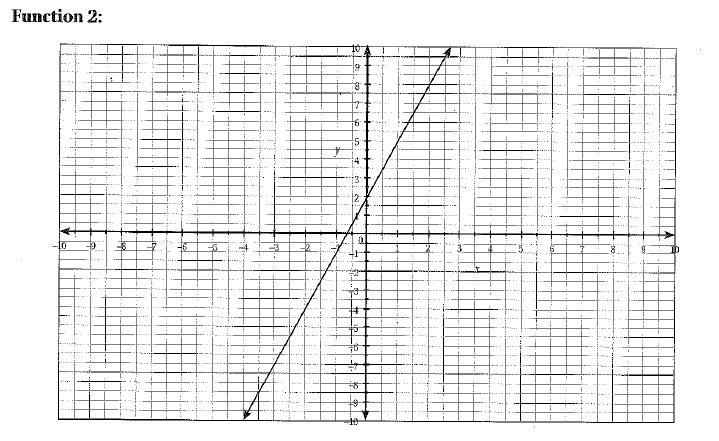 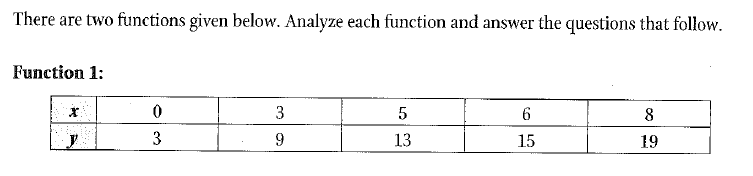 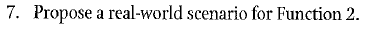 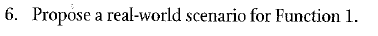 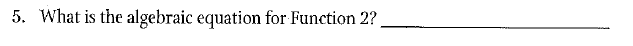 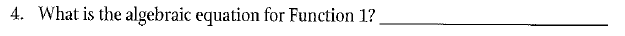 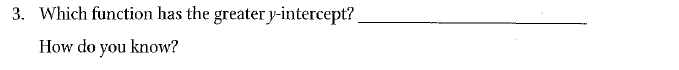 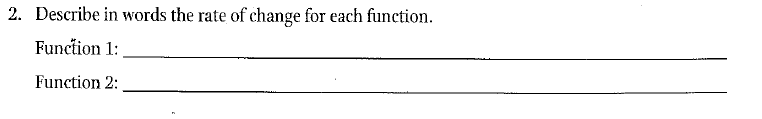 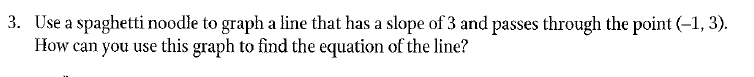 STATION 2				       NAME_________________________________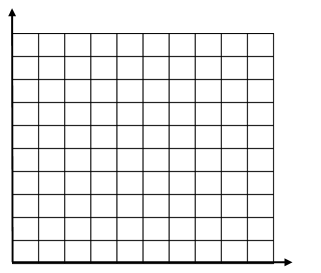 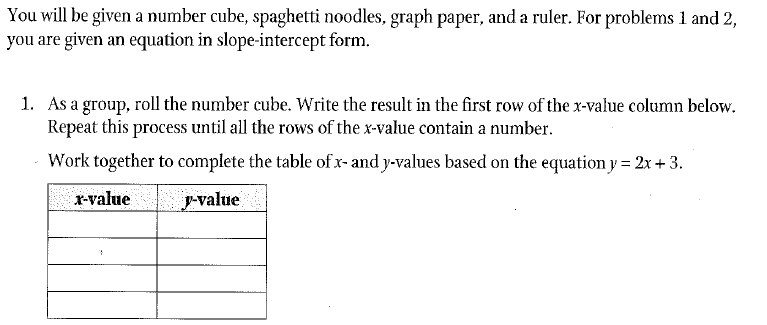     2.  Graph the data from the table on the grid   	at the right.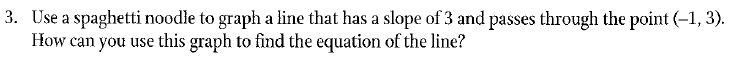 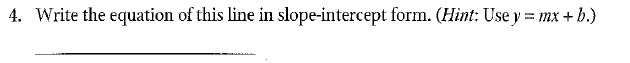 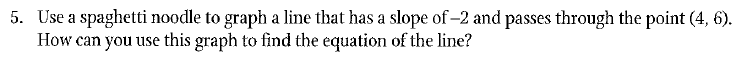 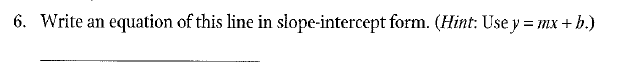 STATION 3				       NAME_________________________________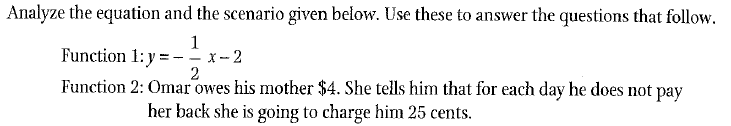 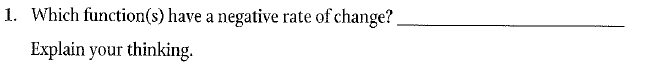 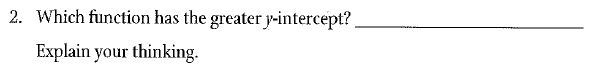 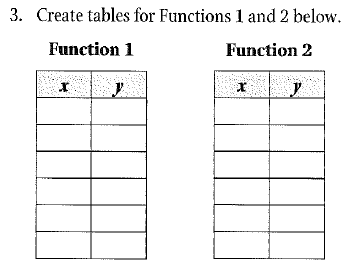 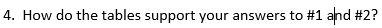 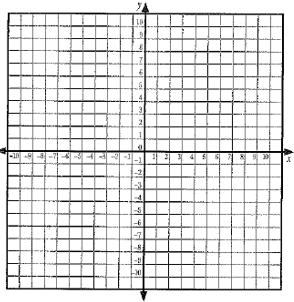 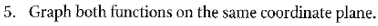 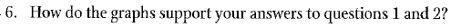 